DAFTAR PUSTAKAAbdillah, W., & Hartono, J. (2015). , , and Jogiyanto Hartono. "Partial Least Square (PLS): alternatif structural equation modeling (SEM) dalam penelitian bisnis. Penerbit Andi.Aga, D. A., Noorderhaven, N., & Vallejo, B. (2016). Transformational leadership and project success: The mediating role of team-building. International Journal of Project Management, 34(5), 806–818. https://doi.org/10.1016/j.ijproman.2016.02.012Arifin, A. H., Raza, H., Saputra, J., & Puteh, A. (2020). the Influence of Performance Assessment and Employee Career Development Towards Employee Performance: a Study on …. Talent Development & Excellence, 12(1), 1040–1055. https://repository.widyatama.ac.id/xmlui/handle/123456789/12041Baird, K., & Wang, H. (2010). Employee empowerment: Extent of adoption and influential factors. Personnel Review, 39(5), 574–599. https://doi.org/10.1108/00483481011064154Banerjee, P., Gupta, R., & Bates, R. (2017). Influence of Organizational Learning Culture on Knowledge Worker’s Motivation to Transfer Training: Testing Moderating Effects of Learning Transfer Climate. Current Psychology, 36(3), 606–617. https://doi.org/10.1007/s12144-016-9449-8Barnett, B. R., & Bradley, L. (2007). The impact of organisational support for career development on career satisfaction. Career Development International, 12(7), 617–636. https://doi.org/10.1108/13620430710834396Beebe, S. ., & Masterson, J. . (2014). Communicating in Small Groups: Principles and Practices. Pearson Higher Ed.Berger, A. N. (2003). The economic effects of technological progress: Evidence from the banking industry. Journal of Money, Credit, Banking, 35(2), 141–176.Bloor, G., & Dawson, P. (1994). Understanding professional culture in organizational context. Organization Studies, 15(2), 275–295.Bowen, D. E., & Lawler, E. E. (1995). Empowering service employees. Sloan Management Review, 36(4), 71–85.Boyatzis, R. . (1982). The Competent Manager: A Model for Effective Performance. In John Wiley & Sons.Braun, S., Peus, C., Weisweiler, S., & Frey, D. (2013). Transformational leadership, job satisfaction, and team performance: A multilevel mediation model of trust. Leadership Quarterly, 24(1), 270–283. https://doi.org/10.1016/j.leaqua.2012.11.006Campion, M. A., Fink, A. A., Ruggeberg, B. J., Carr, L., Phillips, G. M., & Odman, R. B. (2011). Doing competencies well: Best practices in competency modeling. Personnel Psychology, 64(1), 225–262. https://doi.org/10.1111/j.1744-6570.2010.01207.xCardy, R. ., & Selvarajan, T. . (2006). Competencies: alternative frameworks for competitive advantage. Business Horizons, 49(3), 235–245.Chermack, T. J., & Kasshanna, B. K. (2007). The use and misuse of swot analysis and implications for hrd professionals. Human Resource Development International, 10(4), 383–399. https://doi.org/10.1080/13678860701718760Clark, C. S., Dobbins, G. H., & Add, R. T. (1993). Exploratory field study of training motivation: influences of involvement, credibility, and transfer climate. Group & Organization Management, 18(3), 292–307.Colquitt, J. A., LePine, J. A., & Wesson, M. J. (2009). Organizational behavior: Improving performance and commitment in the workplace. McGraw-Hill.Cummings, T. G., & Worley, C. . (2015). Organization Development and Change, 10th ed. SouthWestern Cengage Learning, Mason, OH.D.T., H. (2002). Careers in and out of Organizations. Sage.Dejanaz, S., Dowd, K. (2006). Interpersonal skilils in Organization. Mc Graw-Hill Companies.Dessler, G. (2013). Resource Management Thirteenth Edition (Thirteenth). (13th ed.). Pearson Prentice Hall.Fasbender, U., Wöhrmann, A. M., Wang, M., & Klehe, U. C. (2019). Is the future still open? The mediating role of occupational future time perspective in the effects of career adaptability and aging experience on late career planning. Journal of Vocational Behavior, 111(October 2018), 24–38. https://doi.org/10.1016/j.jvb.2018.10.006Fatmah, D. (2017). Pengaruh Karakteristik Pekerjaan dan Kompetensi Karyawan terhadap Kinerja Karyawan pada CV. Percetakan Fajar Mojokerto. Jurnal Samudra Ekonomi Dan Bisnis, 8(2), 700–709. https://doi.org/10.33059/jseb.v8i2.428Ferdinand, A. (2014). Metode PEnelitian Manajemen (5th ed.). Badan Penerbit Universitas Diponegoro.Fernandez, S. (2013). Employee Empowerment_Testing Causal Model. The American Society for Public Administration, 73(3), 490. https://doi.org/10.1111/puar.12049.heFındıklı, M. A., & Bayarçelik, E. (2015). Exploring the outcomes of Electronic Human Resource Management. Procedia - Social and Behavioral Sciences, 207, 424–431. https://doi.org/10.1016/j.sbspro.2015.10.112Froehlich, D., Segers, M., & Bossche,  piet van den. (2014). Antecedents and Outcomes of Workplace Incivility. Computational Complexity, 25(1), 29–57. https://doi.org/10.1002/hrdqGaravan, T. N. (2007). A Strategic Perspective on Human Resource Development. Advances in Developing Human Resources, 9(1), 11–30. https://doi.org/10.1177/1523422306294492Ghozali, I. (2011). Aplikasi Analisis Multivariate Dengan Program IBM.Ghozali, I., & Latan, H. (2015). PATRIAL LEAST SQUARES Konsep, Teknik dan Aplikasi Menggunakan Program SmartPLS 3.0 (2nd ed.). Badan Penerbit Universitas Diponegoro.Gilley, J. ., Eggland, S. ., & Gilley, M. A. (2009). Principles ofHuman Resource Development. Basic Books.Gómez, C., & Rosen, B. (2001). The Leader-Member Exchange as a Link between Managerial Trust and Employee Empowerment. Group and Organization Management, 26(1), 53–69. https://doi.org/10.1177/1059601101261004Greasley, K., Bryman, A., Dainty, A., Price, A., Soetanto, R., & King, N. (2005). Employee perceptions of empowerment. Employee Relations, 27(4), 354–368.Hackman. (2000). Adition, Behavior in Organization International Student. McGraw Hill Kogakusha.Handoko, T. H. (2005). Perilaku Organisasi. BPFE UGM.Hasbullah, M., & Adda, H. W. (2021). PEMBERDAYAAN, KARYAWAN, ORGANISASI DALAM MENGHADAPI PERUBAHAN PADA VILLA SUTAN RAJA KOTA PALU. 7(2), 149–161.Hira Maulida, U. R. (2020). Effect of Competence and Career Development on Turnover and It’s Impact on Productivity. Jurnal Manajemen, 24(1), 59. https://doi.org/10.24912/jm.v24i1.618Hollenbeck, J. ., DeRue, D. ., & Guzzo, R. (2004). Bridging the gap between I/O research and HR practice: Improving team composition, team training, and team task design. Human Resource Management, 43(4), 353–366.Janssen, O. (2004). The barrier effect of conflict with superiors in the relationship between employee empowerment and organizational commitment. Work & Stress, 18(1), 56–65.Jeong, S., McLean, G. ., McLean, L. ., Yoo, S., & Bartlett, K. (2017). The moderating role of noncontrolling supervision and organizational learning culture on employee creativity: the influences of domain expertise and creative personality. European Journal of Training and Development, 41(7), 647–666.Jones, R., Latham, J., & Betta, M. (2013). Creating the illusion of employee empowerment: lean production in the international automobile industry. The International Journal of Human Resource Management, 24(8), 1629–1645.Joo, B. K. (Brian), & Shim, J. H. (2010). Psychological empowerment and organizational commitment: The moderating effect of organizational learning culture. Human Resource Development International, 13(4), 425–441. https://doi.org/10.1080/13678868.2010.501963Jung, Y., & Takeuchi, N. (2018). A lifespan perspective for understanding career self-management and satisfaction: The role of developmental human resource practices and organizational support. Human Relations, 71(1), 73–102. https://doi.org/10.1177/0018726717715075Kandemir, D., & Hult, G. T. . (2005). A conceptualization of an organizational learning culturein international joint ventures. Industrial MarketingManagement, 34(430–439), 430–439.Klein, C., DiazGranados, D., Salas, E., Le, H., Burke, C. S., Lyons, R., & Goodwin, G. F. (2009). Does team building work? Small Group Research, 40(2), 181–222. https://doi.org/10.1177/1046496408328821Kolb, D. A. (1984). Experiential Learning: Experience as the Source of Learning and Development. Prentice-Hall New Jersey.Kreitner, R., & Kinicki, A. (2010). Organizational Behavior, 19th Edition. Irwin International.Kuo, T. ., Ho, L. ., Lin, C., & Lai, K. . (2010). Employee empowerment in a technology advanced work environment. Industrial Management and Data Systems, 110(1), 24–42.Lacerenza, C. ., Marlow, S. ., Tannenbaum, S. ., & Salas, E. (2018). Team development interventions: evidence-based approaches for improving teamwork. American Psychologist, 73(4), 517.Laschinger, H. K. . (1996). A theoretical approach to studying work empowerment in nursing: a review of studies testing Kanter’s theory of structural power in organizations. Nursing Administration Quarterly, 20(2), 25–41.Lau, K. ., Lee, P. ., & Chung, Y. Y. (2019). A collective organizational learning model for organizational development. The Leadership and Organization Development Journal, 40(1), 107–123.Linden, R. ., Wayne, S. J., & Sparrowe., R. T. (2000). An examination of the mediating role of psychological empowerment on the relations between the job, interpersonal relationships, and work outcomes. Journal of Applied Psychology, 85(3), 407–416.Luoh, H. ., Tsaur, S. ., & Tang, Y. . (2014). Empowering employees: job standardization and innovative behaviour. International Journal OfContemporary Hospitality Management, 26(7), 1100–1117.Manojlovich, M. (2005). Linking the practice environment to nurses’ job satisfaction through nurse- physician communication. Journal OfNursing Scholarship, 37(4), 367–373.Maynard, M. ., Gilson, L. ., & Mathieu, J. . (2012). Empowerment – fad or fab? A multilevel review of the past two decades of research. Journal OfManagement, 38(4), 1231–1281.McDonald, K. ., & Hite, L. . (2005). Reviving the relevance of career development in human resource development. Human Resource Development Review, 4(4), 418–439.McGraw, P. (2014). A Review of Human Resource Development Trends and Practices in Australia: Multinationals, Locals, and Responses to Economic Turbulence. Advances in Developing Human Resources, 16(1), 92–107. https://doi.org/10.1177/1523422313509572Mickan, S., & Rodger, S. (2000). Characteristics Of Effecctive Teams : A Literature Review. Australian Health Review.Misra, S., & Srivastava, K. B. L. (2018). Team-building Competencies, Personal Effectiveness and Job Satisfaction: The Mediating Effect of Transformational Leadership and Technology. Management and Labour Studies, 43(1–2), 109–122. https://doi.org/10.1177/0258042X17753178Moon, J. ., & Choi, S. B. (2017). The impact of career management on organizational commitment and the mediating role of subjective career success: the case of Korean R&D employees. Journal of Career Development, 44(3), 191–208.Murray, W. C., & Holmes, M. R. (2021). Impacts of employee empowerment and organizational commitment on workforce sustainability. Sustainability (Switzerland), 13(6). https://doi.org/10.3390/su13063163Newstorm, J. W. (2015). Organizational Behavior: Human Behavior at Work, Fourteenth Edition. McGrawHill Education.Nivlouei, F. B. (2014). Electronic Human Resource Management System: The Main Element in Capacitating Globalization Paradigm. International Journal of Business and Social Science, 5(2), 147–159.Noe, R. . (2005). Employee Training and Development. Mc Graw Hill.Nolan, C. T., & Garavan, T. N. (2016). Human Resource Development in SMEs: A Systematic Review of the Literature. International Journal of Management Reviews, 18(1), 85–107. https://doi.org/10.1111/ijmr.12062Parle, K. C., Potnuru, R. K. G., & Sahoo, C. K. (2021). HRD practices, employee competencies and organizational effectiveness: role of organizational learning culture. Journal of Asia Business Studies, 15(3), 401–419. https://doi.org/10.1108/JABS-06-2020-0237Potnuru, R. K. G., Sahoo, C. K., & Sharma, R. (2019). Team building, employee empowerment and employee competencies: Moderating role of organizational learning culture. European Journal of Training and Development, 43(1–2), 39–60. https://doi.org/10.1108/EJTD-08-2018-0086Rivai, S. (2009). Manajemen Sumber Daya Manusia untuk Perusahaan. PT. Raja Grafindo Persada.Rosdiana, D., & Indriasih, D. (2017). Pengaruh Lingkungan Kerja, Pengawasan, Kompetensi Dan Motivasi Terhadap Kinerja Dengan Variabel Kompensasi Sebagai Variabel Intervening Pada Pegawai Dishubkominfo Kota Tegal. Multiplier: Jurnal Magister Manajemen, 1(1), 57–65. https://doi.org/10.24905/mlt.v1i1.766Rue, L. W., Ibrahim, N. A., & Byars, L. L. (2016). Human Resource Management (Eleventh E). Mc-Graw Hill Education.Sanjaya, F. (2012). Peran Moderasi Kecerdasan Emosi pada Stres Kerja. Jurnal Dinamika Manajemen, 3(2), 155–163.Sarjono, H., & Julianitas, W. (2015). Structural Equation Modeling (SEM): Sebuah Pengantar, Aplikasi untuk Penelitian Bisnis. Salemba Empat.Semeijn, J. ., Van Der Heijden, B. I., & Van Der Lee, A. (2014). Multisource ratings of managerial competencies and their predictive value for managerial and organizational effectiveness. Human Resource Management, 53(5), 773–794.Senécal, J., Loughead, T. M., & Bloom, G. A. (2008). A season-long team-building intervention: Examining the effect of team goal setting on cohesion. Journal of Sport and Exercise Psychology, 30(2), 186–199. https://doi.org/10.1123/jsep.30.2.186Senge, P. (2009). The necessary revolution. Leader to Leader, 51, 24–28.Sharma, S., Durand, R. M., & Gur-arie, O. (1981). Identification and Analysis of Moderator Variable · s. XVIII(August), 291–300.Shedid, M. (2019). Employee empowerment and customer satisfaction : an investigation from a UAE.Sholihin, M., & Ratmono, D. (2013). Analisis SEM-PLS Dengan WarpPLS 3.0. Penerbit Andi.Shuffler, M. ., DiazGranados, D., & Salas, E. (2011). There is a science for that: team development interventions in organizations. CurrentDirections in Psychological Science, 20(6), 365–372.Siagian, S. (2006). Manajemen Sumber Daya Manusia. Bumi Aksara.Sinambela, L. P. (2017). Manajemen Sumber Daya Manusia. Bumi Aksara.Škerlavaj, M., Song, J. ., & Lee, Y. (2010). Organizational learning culture, innovative culture and innovations in South korean firms. Expert Systems WithApplications, 37(9), 6390–6403.Snell, S., & Bohlander, G. (2010). Principles of Human Resources Management.Soderquist, K. E., Papalexandris, A., Ioannou, G., & Prastacos, G. (2010). From task-based to competency-based: A typology and process supporting a critical HRM transition. Personnel Review, 39(3), 325–346. https://doi.org/10.1108/00483481011030520Solimun, Fernandes, A. A., & Nurjannah. (2017). Metode Statistika Multivariat Permodelan Persamaan Struktural (SEM) Pendekatan WarpPLS. UB Press.Spence, M. (2002). Signaling in retrospect and the informational structure of markets. American Economic Review, 92(3), 434–459. https://doi.org/10.1257/00028280260136200Stone, K. B. (2010). Kaizen teams: Integrated hrd practices for successful team building. Advances in Developing Human Resources, 12(1), 61–77. https://doi.org/10.1177/1523422310365333Sugiyono. (2015). Metode Penelitian Pendidikan (20th ed.). Alfabeta.Sugiyono, P. (2010). Metode Penelitian Kuantitatif, Kualitatif, dan R&D. CV Alfabeta.Sulistiasih. (2019). Strategi pemberdayaan dalam meningkatkan kompetensi karyawan perusahaan swasta. Jurnal Ekonomi, 2, 73–78.Sunyoto, D. (2013). Manajemen Sumber Daya Manusia. PT. Buku Seru.Sutrisno. (2012). Manajemen Keuangan Teori, Konsep dan Aplikasi. EKONISIA.Sutrisno, E. (2017). Manajemen Sumber Daya Manusia (Edisi 8). Prenada Media Group.Tahapary, J. F., & Martono, S. (2017). Pengaruh Budaya Organisasi, Stress Kerja dan Komitmen Afektif terhadap Keinginan Keluar. Management Analysis Journal, 6(1).Tannenbaum, S. I., Mathieu, J. E., Salas, E., & Cohen, D. (2015). Teams Are Changing : Are Research and Practice Evolving Fast Enough ? Teams Are Changing : Are Research and Practice Evolving Fast Enough ? Group for Organizational Effectiveness. Industrial and Organizational Psychology, 5(2012), 2–24.Torres-Coronas, T., & Arias-Oliva, M. (2009). Encyclopedia of human resources information systems: challenges in e-HRM. II.Van den Bossche, P., Gijselaers, W. ., Segers, M., & Kirschner, P. . (2006). Social and cognitive factors driving teamwork in collaborative learning environments team learning beliefs and behaviors. Small Group Research, 37(5), 490–521.van der Rijt, J., Van den Bossche, P., van de Wiel, M. W. ., Segers, M. S. ., & Gijselaers, W. H. (2012). The role of organizational characteristics in feedback seeking behavior in the initial career stage. Human Resource Development International, 15(3), 283–301.van Esch, E., Wei, L. ., & Chiang, F. . (2018). High-performance human resource practices and firm performance: the mediating role of employees’ competencies and the moderating role of climate for creativity. The International Journal OfHuman Resource Management, 29(10), 1683–1708.Van Vianen, A. ., Rosenauer, D., Homan, A. ., Horstmeier, C. ., & Voelpel, S. . (2018). Career mentoring in context: a multilevel study on differentiated career mentoring and career mentoring climate. Human Resource Management, 57(2), 583–599.Wahyudi, B. (2002). Manajemen Sumber Daya Manusia, Edisi Pertama. Sulita.Wahyudin, A. (2015). Metodologi Penelitian Bisnis dan Manajemen. Fakultas Ekonomi Universitas Negeri Semarang.Wenerfelt, B. (1984). A resource based view on the firm. In Strategic Management Journal (Vol. 5, Issue 2, pp. 171–180).Werner, J. ., & Desimone, R. . (2006). Human Resource Development: Foundation, Framework and Application. South-Western Cengage Learning.Wibowo. (2012). Manajemen Kinerja. Edisi Kedua (Edisi 2). Rajawali Pers.Wibowo. (2016). Manajemen Kinerja. PT.Rajagrafindo Persada.Yang, B., Watkins, K. ., & Marsick, V. . (2004). The construct of the learning organization: dimensions, measurement, and validation. Human Resource Development Quarterly, 15(1), 31–55.LAMPIRANKUESIONER PENELITIAN Dengan hormat, perkenalkan nama saya adalah Andro Dewantara Noegroho  mahasiswa Pascasarjana Magister Manajemen dari Universitas Pancasakti Tegal yang saat ini sedang melakukan tugas akhir yaitu penyusunan penilitian/ tesis. Mohon kesediaan Bapak/ Ibu untuk mengisi kuesioner. Kuesioner ini berisi 71 daftar pernyataan yang Bapak/ Ibu isi dengan rentan skala sangat setuju, setuju, netral, tidak setuju, dan sangat tidak setuju. Terbagi dalam 5 bagian yang mewakili variable yang diteliti. Kuesioner ini bertujuan untuk menganalisis apakah membangun tim, pemberdayaan karyawan, pengembangan karir dan pembelajaran budaya organisasi dapat berpengaruh pada kompetensi karyawan di BRI Cabang Kota Tegal. Jawaban yang Bapak/ Ibu berikan akan saya jamin kerahasiaannya. Terimakasih atas kesediaan Bapak dan Ibu dalam mengisi kuesioner ini. Semoga kuesioner ini dapat memberikan informasi bagi perusahaan dan tentunya bagi peneliti. Hormat sayaAndro Dewantara NoegrohoData responden :Nama (boleh menggunakan nama panggilan/ inisial) :Usia responden			:Pendidikan terakhir		:Masa kerja				:Bagian	/ Unit 			:Pelatihan yang pernah diikuti	:KUESIONERKOMPETENSI KARYAWAN (Employee Competencies)Apa alasan saudara memiliki kompetensi yang baik/ tidak baik? Berikan alasannya....Membangun Tim (Team Building)Apa alasan saudara memiliki kemampuan membangun tim yang baik/ tidak baik? Berikan alasannya....Pemberdayaan Karyawan (Employee Empowerment)Apa alasan saudara memiliki pemberdayaan yang baik/ tidak baik? Berikan alasannya....Pengembangan Karir (Career Development)Apa alasan saudara menyatakan bahwa organisasi telah memiliki pengembangan karir yang baik/ tidak baik? Berikan alasannya...Pembelajaran Budaya Organisasi (Organizational Learning Culture)Apa alasan saudara menyatakan bahwa organisasi telah memiliki pembelajaran budaya organisasi yang baik/ tidak baik? Berikan alasannya...Lampiran 2 Tabulasi DataLampiran 3 Dokumentasi Penelitian di BRI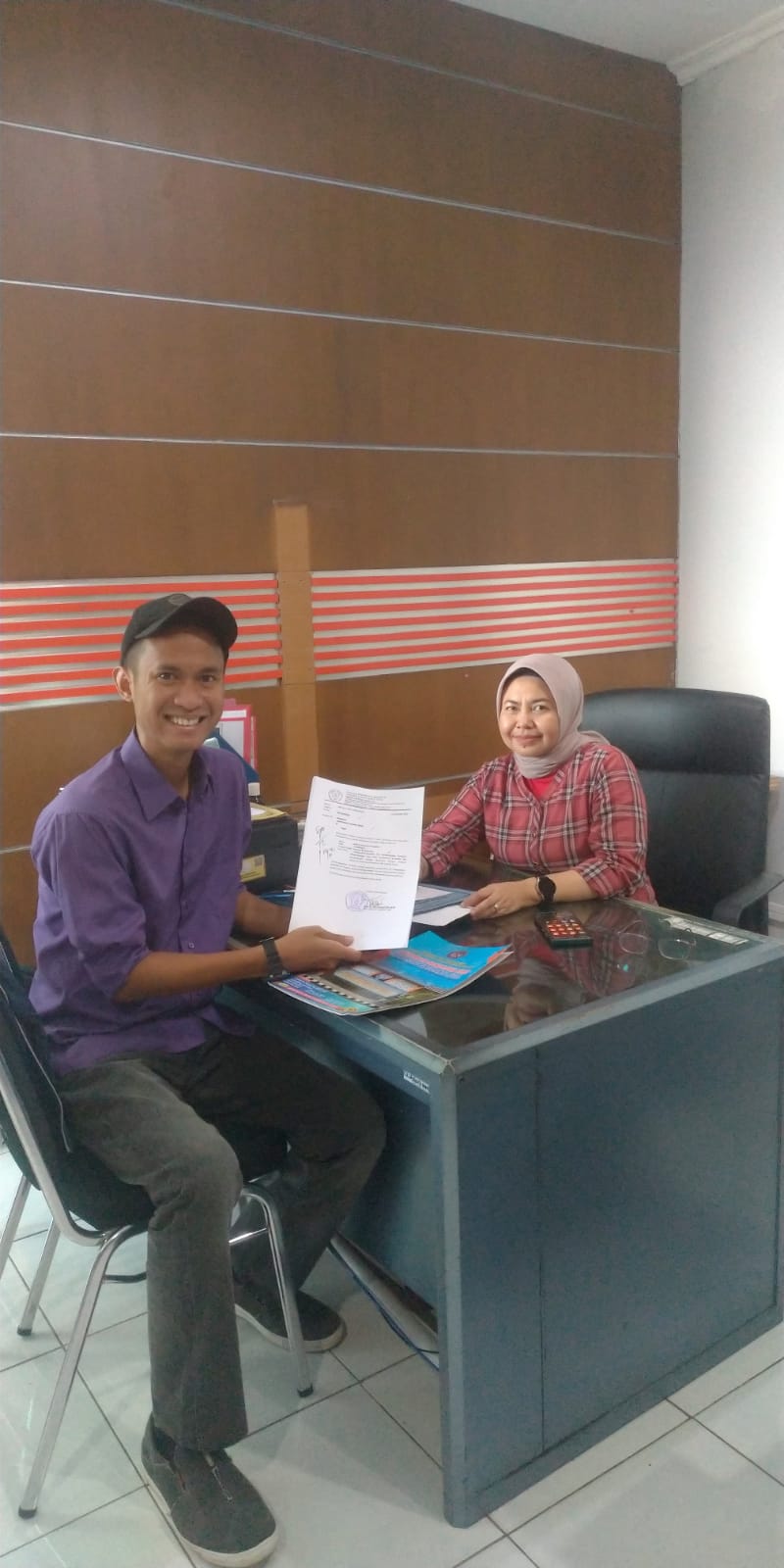 Lampiran 4 Surat Izin Penelitian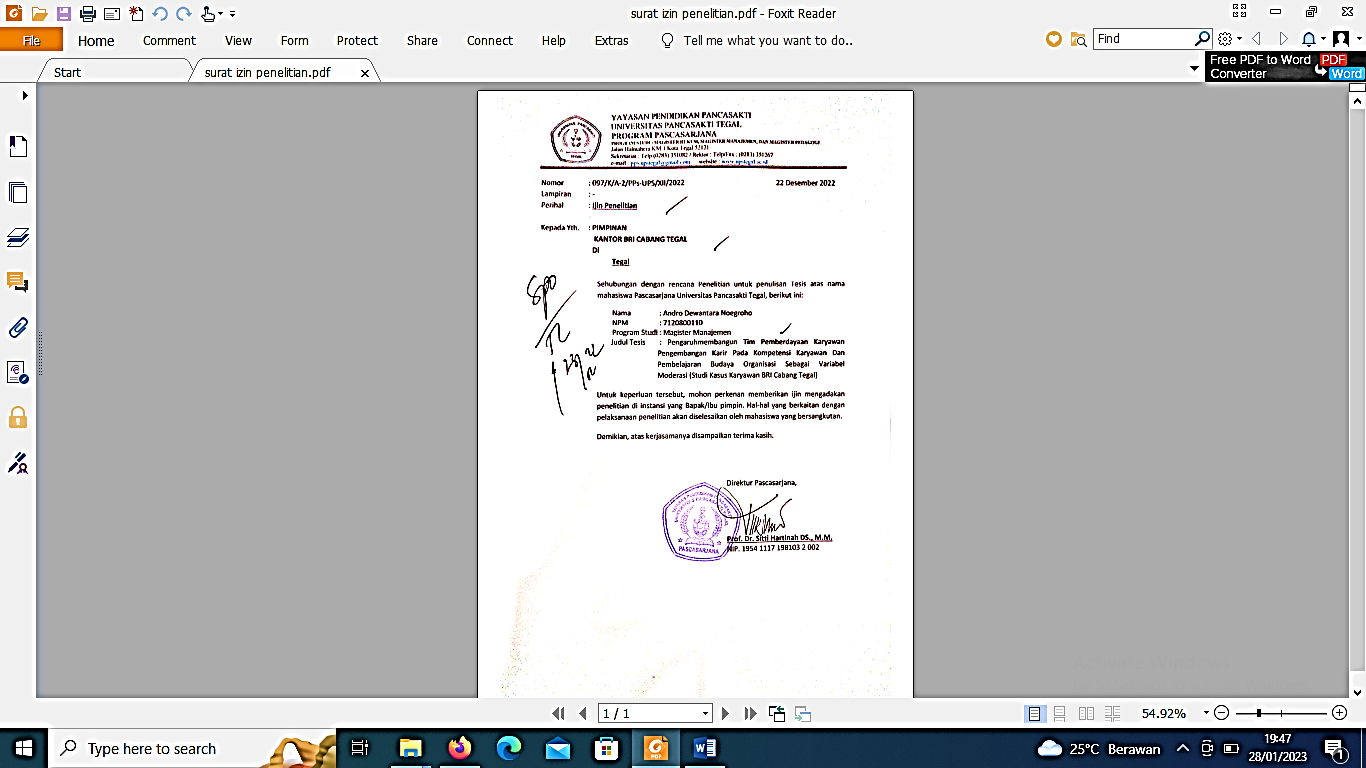 Lampiran 5 Karakteristik RespondenKarakteristik Responden Menurut UsiaKarakteristik Responden Menurut Jenis KelaminKarakteristik Responden Menurut Masa KerjaLampiran 6 Analisis DeskriptifAnalisis Deskriptif Variabel Membangun TimAnalisis Deskriptif Variabel Pemberdayaan KaryawanAnalisis Deskriptif Variabel Pengembangan KarirAnalisis Deskriptif Variabel Pembelajaran Budaya OrganisaiAnalisis Deskriptif Variabel Kompetensi KaryawanLampiran 7 Hasil OlahdataPengujian Outer Model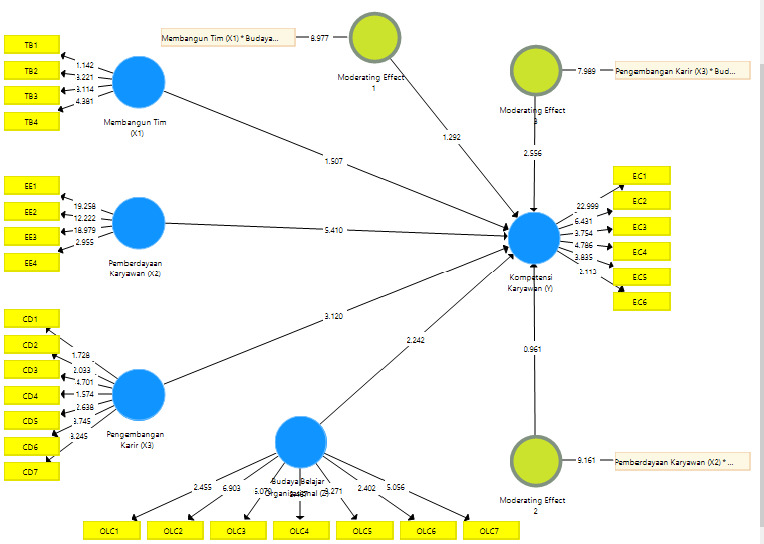 Uji Validitas Konvergen (Convergent Validity)Tabel. Loading Factor akhirUji Validitas DiskriminanTabel. Cross LoadingTabel. Nilai AVE dan Akar Kuadrat AVEUji Reliabilitas (Reliability)Tabel. Composite ReliabilityPengujian Inner ModelKoefisien DeterminasiTabel. Nilai R-SquarePengujian Pengaruh LangsungTabel. Hasil Path CoefficientsNoPernyataanSkalaSkalaSkalaSkalaSkalaNoPernyataanSSSNTSSTSPengetahuan (knowledge)1Saya mampu menyelesaikan tugas dengan pengetahuan yang saya miliki2Dengan pengetahuan yang saya miliki, saya mampu bekerja secara efektif dan efisien.Pemahaman (understanding)3Saya memahami SOP dalam melakukan pekerjaan4Dengan pemahaman yang saya miliki, saya mampu mempergunakan peralatan/mesin kantor dengan baikKemampuan (skill)5Saya memiliki kemampuan berkomunikasi yang baik dengan rekan kerja6Dengan kemampuan yang saya miliki , saya mampu menyelesaikan pekerjaan tepat waktu.Nilai (value)7Saya memahami nilai-nilai yang dimiliki oleh perusahaan.8Dengan memahami nilai-nilai perusahaan, menambah semangat saya dalam bekerja.Sikap (attitude)9Sikap saya dalam bekerja selalu mematuhi aturan dan norma yang berlaku10Saya selalu bersikap tanggap dan giat dalam mengerjakan tugas yang dibebankan kepada saya.Minat (interest)11Saya mempunyai minat yang tinggi terhadap pekerjaan yang saya lakukan saat ini dan pengembangan karir kedepanya12Dengan minat yang saya miliki saya mampu bekerja dengan baik.NoPernyataanSkalaSkalaSkalaSkalaSkalaNoPernyataanSSSNTSSTSGoal setting (penetapan tujuan)1Tim menggunakan rencana strategis jangka pendek dan jangka panjang yang efektif2Perusahaan memperkuat motivasi anggota tim untuk mencapai tujuan dan sasaran timRole-clarification (klarifikasi peran)3Anggota tim memiliki keahlian yang saling melengkapi untuk menyelesaikan peran mereka dalam tim4Perusahaan membagi tanggung jawab pekerjaan sesuai dengan kemampuan dan posisi karyawanInterpersonal relations (hubungan antarpribadi)5Anggota tim akrab dengan peran dan tanggung jawab pekerjaan satu sama lain6Anggota tim berkomunikasi dengan baik satu sama lainProblem solving (pemecahan masalah)7Perusahaan mengikutsertakan karyawan dalam melakukan pemecahan masalah8Perusahaan mengikutsertakan karyawan dalam melakukan perencanaan tindakan, menerapkan dan mengevaluasi rencana tindakanNoPernyataanSkalaSkalaSkalaSkalaSkalaNoPernyataanSSSNTSSTSMeaning (Arti)1Pekerjaan yang saya lakukan sangat penting bagi saya2Aktivitas pekerjaan saya secara pribadi berarti bagi sayaCompetence (Kompetensi)3Saya yakin dengan kemampuan saya untuk melakukan pekerjaan saya4Saya percaya diri tentang kemampuan saya untuk melakukan aktivitas kerja sayaSelf-Determination (Penentuan nasib sendiri)5Saya memiliki otonomi yang signifikan dalam menentukan bagaimana saya melakukan pekerjaan saya6Saya dapat memutuskan sendiri bagaimana melakukan pekerjaan sayaImpact (Dampak / Pengaruh)7Dampak yang saya miliki pada apa yang terjadi di departemen saya besar8Saya memiliki banyak kendali atas apa yang terjadi di departemen sayaNoPernyataanSkalaSkalaSkalaSkalaSkalaNoPernyataanSSSNTSSTSPrestasi Kerja1Karyawan dapat dipertimbangkan untuk di promosikan kejabatan yang lebih tinggi2Karir saya sudah sesuai dengan keahlian yang saya milikPengenalan Oleh Pihak Lain3Saya selalu hadir rapat dan berpartisipasi di dalamnya agar dikenal guna pengembangan karir saya4Saya memiliki hubungan baik dengan rekan kerja untuk mendukung pengembangan karirKesetiaan pada Organisasi5Saya memiliki loyalitas yang tinggi terhadap perusahaan6Pengembangan karir di perusahaan sudah sesuai dengan masa kerja sayaPembimbing dan Sponsor7Saya merasa sangat terbantu dengan adanya bimbingan karir di perusahaan8Saya merasa kesempatan pendidikan dan pelatihan yang diberikan perusahaan mampu mengembangkan karirDukungan para Bawahan9Menciptakan komunikasi yang baik antara bawahan dengan atasan10Bawahan melaksanakan tugas sesuai dengan prosedur yang di tetapkan oleh atasanKesempatan untuk bertumbuh11Saya memanfaatkan dengan baik kesempatan yang diberikan perusahaan guna mengembangkan karir saya12Saya mengikuti program pelatihan yang diadakan perusahaan guna mengembangkan karir sayaBerhenti atas Permintaan Sendiri13Saya memutuskan berhenti di perusahaan untuk melanjutkan pendidikan14Saya memilih berhenti karena saya mendapatkan kesempatan lebih besa runtuk mengembangkan karir saya di perusahaan lainNoPernyataanSkalaSkalaSkalaSkalaSkalaNoPernyataanSSSNSTSSTSPembelajaran berkelanjutan1Karyawan didorong untuk terus belajar2Karyawan terus mencari kesempatan untuk belajarPenyelidikan dan dialog3Mencipatakan budaya tanya jawab4Menciptakan budaya feedbackPembelajaran tim5Organisasi menyediakan sumber daya yang dibutuhkan seperti yang diinginkan oleh karyawan yang berkaitan dengan pekerjaan yang ditugaskan6Para karyawan memiliki semangat bekerja samaSistem tertanam7Karyawan secara terbuka mendiskusikan kesalahan dengan atasan dan rekan kerja untuk belajar dari mereka8Menunjukan usaha organisasi membentuk system dalam menerima pembelajaranPemberdayaan9Melibatkan karyawan dalam pengaturan visi bersama10Melibatkan karyawan dalam pelaksanaan visi bersamaKoneksi sistem11Organisasi memungkinkan orang untuk mendapatkan informasi yang dibutuhkan setiap saat dengan cepat dan mudah12Karyawan memahami lingkungan organisasi secara keseluruhanKepemimpinan strategis13Pemimpin terus mencari peluang untuk belajar14Pemimpin menggunakan pembelajaran untuk melakukan perubahanEmployee CompetenciesEmployee CompetenciesEmployee CompetenciesEmployee CompetenciesEmployee CompetenciesEmployee CompetenciesEmployee CompetenciesTeam BuildingTeam BuildingTeam BuildingTeam BuildingTeam BuildingNo.EC1EC2EC3EC4EC15EC6No.TB1TB2TB3TB4145444413334244444324444334444434443444444444443555555555555655555565555754555474555844444484444944444494444105545541044441155545411545412444444124443134444441344431455444414555515444444154444164444441644441755454417545418554555185554195544441944442044444420444421444444214444225555552244442355544523444424454443244444254445522544552645555526555527444444274344284444442844442955455529444430554434304444315555553144443244444432444433554444334444344444443444443555444435444436554444364344374444443744443855555538555539555555395555405555554055554154444441444442444444424444435553444333444454535544334445555455453344465554554633444744445547444448444444484444495455554944555054444450444451444444514444Employee EmpowermentEmployee EmpowermentEmployee EmpowermentEmployee EmpowermentEmployee EmpowermentCareer DevelopmentCareer DevelopmentCareer DevelopmentCareer DevelopmentCareer DevelopmentCareer DevelopmentCareer DevelopmentCareer DevelopmentNo.EE1EE2EE3EE4No.CD1CD2CD3CD4CD5CD6CD7154331444445224443244444423443334334443444334433444355555543445556555565555555754457354555184444844444449554494444444105453105455455115445115454455124442124244442134442134244442144444144444442154444154444444164444164444444175454175454555185455185544554194443194354443204444204444444214444214444444224444224444444235544234444442243333244442343255444254444444265545264455552274444274444444284444284444444294444294444444304444304444444315444314444444324444324444444334444334444444344444344444444354444354444444364444364444444374444374444444385555385555555395555395555555405555405555555414444414444444424444424444444435433434554544445433445555555455433455555555465433465555555474544474454444484444484444444495545495555551504443504444444514444514444444Organizational Learning CultureOrganizational Learning CultureOrganizational Learning CultureOrganizational Learning CultureOrganizational Learning CultureOrganizational Learning CultureOrganizational Learning CultureOrganizational Learning CultureNo.OLC1OLC2OLC3OLC4OLC5OLC6OLC7155333332444444434433333444333335445343565555555733322338444444495444444105444545115454555124442554134442334144444444154444444164444444175455545185554545194444344204444444214444444224444444235544444244444444255444444265555555274444444284444444294444444304444444314544443324444444335544444344444444354444444365544444374444444385555555395555555405555555414444444424444444434344444445555555455555555465555555473444444484444444494444545504444444514444444Rentan UsiaFrekunesiPresentase20 – 30 tahun2039,21%31 – 40 tahun2650,98%41 – 50 tahun47,84%51 – 60 tahun11,96%Total51100%Jenis KelaminFrekunesiPresentaseLaki – laki 2243,13%Perempuan 2956,86%Total51100%Masa KerjaFrekunesiPresentase1 – 5 tahun 17 33,33%6 – 10 tahun 25 49,01%11 – 20 tahun 815,68%20 > tahun 11,96%Total51100%NoIndikatorDistribusi Jawaban RespondenDistribusi Jawaban RespondenDistribusi Jawaban RespondenDistribusi Jawaban RespondenDistribusi Jawaban RespondenNilai IndeksKriteriaNoIndikatorSTS (1)TS(2)RR(3)S(4)SS(5)Nilai IndeksKriteria1Tim menggunakan rencana strategis jangka pendek dan jangka panjang yang efektif2010105647,06%Sedang1Tim menggunakan rencana strategis jangka pendek dan jangka panjang yang efektif39%20%20%10%12%47,06%Sedang1Tim menggunakan rencana strategis jangka pendek dan jangka panjang yang efektif39,22%39,22%58,82%39,22%58,82%47,06%Sedang2Anggota tim memiliki keahlian yang saling melengkapi untuk menyelesaikan peran mereka dalam tim652015563,14%Sedang2Anggota tim memiliki keahlian yang saling melengkapi untuk menyelesaikan peran mereka dalam tim12%10%39%29%10%63,14%Sedang2Anggota tim memiliki keahlian yang saling melengkapi untuk menyelesaikan peran mereka dalam tim11,76%20%118%118%49%63,14%Sedang3Anggota tim akrab dengan peran dan tanggung jawab pekerjaan satu sama lain51510101162,75%Sedang3Anggota tim akrab dengan peran dan tanggung jawab pekerjaan satu sama lain10%29%20%20%22%62,75%Sedang3Anggota tim akrab dengan peran dan tanggung jawab pekerjaan satu sama lain9,80%58,82%58,82%78,43%107,84%62,75%Sedang4Perusahaan mengikutsertakan karyawan dalam melakukan pemecahan masalah15101015660,78%Sedang4Perusahaan mengikutsertakan karyawan dalam melakukan pemecahan masalah29%20%20%29%12%60,78%Sedang4Perusahaan mengikutsertakan karyawan dalam melakukan pemecahan masalah29%39%59%118%59%60,78%SedangRata-rataRata-rataRata-rataRata-rataRata-rataRata-rataRata-rata58,43%SedangNoIndikatorDistribusi Jawaban RespondenDistribusi Jawaban RespondenDistribusi Jawaban RespondenDistribusi Jawaban RespondenDistribusi Jawaban RespondenNilai IndeksKriteriaNoIndikatorSTS (1)TS(2)RR(3)S(4)SS(5)Nilai IndeksKriteria1Pekerjaan yang saya lakukan sangat penting bagi saya15101010652,94%Sedang1Pekerjaan yang saya lakukan sangat penting bagi saya29%20%20%20%12%52,94%Sedang1Pekerjaan yang saya lakukan sangat penting bagi saya29,41%39,22%58,82%78,43%58,82%52,94%Sedang2Saya yakin dengan kemampuan saya untuk melakukan pekerjaan saya61015101063,14%Sedang2Saya yakin dengan kemampuan saya untuk melakukan pekerjaan saya12%20%29%20%20%63,14%Sedang2Saya yakin dengan kemampuan saya untuk melakukan pekerjaan saya11,76%39%88%78%98%63,14%Sedang3Saya memiliki otonomi yang signifikan dalam menentukan bagaimana saya melakukan pekerjaan saya10151051156,86%Sedang3Saya memiliki otonomi yang signifikan dalam menentukan bagaimana saya melakukan pekerjaan saya20%29%20%10%22%56,86%Sedang3Saya memiliki otonomi yang signifikan dalam menentukan bagaimana saya melakukan pekerjaan saya19,61%58,82%58,82%39,22%107,84%56,86%Sedang4Dampak yang saya miliki pada apa yang terjadi di departemen saya besar10101020666,67%Sedang4Dampak yang saya miliki pada apa yang terjadi di departemen saya besar20%20%20%39%12%66,67%Sedang4Dampak yang saya miliki pada apa yang terjadi di departemen saya besar20%39%59%157%59%66,67%SedangRata-rataRata-rataRata-rataRata-rataRata-rataRata-rataRata-rata59,90%SedangNoIndikatorDistribusi Jawaban RespondenDistribusi Jawaban RespondenDistribusi Jawaban RespondenDistribusi Jawaban RespondenDistribusi Jawaban RespondenNilai IndeksKriteriaNoIndikatorSTS (1)TS(2)RR(3)S(4)SS(5)Nilai IndeksKriteria1Karyawan dapat dipertimbangkan untuk di promosikan kejabatan yang lebih tingg10151010654,90%Sedang1Karyawan dapat dipertimbangkan untuk di promosikan kejabatan yang lebih tingg20%29%20%20%12%54,90%Sedang1Karyawan dapat dipertimbangkan untuk di promosikan kejabatan yang lebih tingg19,61%58,82%58,82%78,43%58,82%54,90%Sedang2Saya selalu hadir rapat dan berpartisipasi di dalamnya agar dikenal guna pengembangan karir saya5151551160,78%Sedang2Saya selalu hadir rapat dan berpartisipasi di dalamnya agar dikenal guna pengembangan karir saya10%29%29%10%22%60,78%Sedang2Saya selalu hadir rapat dan berpartisipasi di dalamnya agar dikenal guna pengembangan karir saya9,80%59%88%39%108%60,78%Sedang3Saya memiliki loyalitas yang tinggi terhadap perusahaan10105151162,75%Sedang3Saya memiliki loyalitas yang tinggi terhadap perusahaan20%20%10%29%22%62,75%Sedang3Saya memiliki loyalitas yang tinggi terhadap perusahaan19,61%39,22%29,41%117,65%107,84%62,75%Sedang4Saya merasa sangat terbantu dengan adanya bimbingan karir di perusahaan10101515664,71%Sedang4Saya merasa sangat terbantu dengan adanya bimbingan karir di perusahaan20%20%29%29%12%64,71%Sedang4Saya merasa sangat terbantu dengan adanya bimbingan karir di perusahaan20%39%88%118%59%64,71%Sedang5Menciptakan komunikasi yang baik antara bawahan dengan atasan15151010147,06%Sedang5Menciptakan komunikasi yang baik antara bawahan dengan atasan29,41%29,41%19,61%19,61%1,96%47,06%Sedang5Menciptakan komunikasi yang baik antara bawahan dengan atasan29,41%58,82%58,82%78,43%9,80%47,06%Sedang6Saya memanfaatkan dengan baik kesempatan yang diberikan perusahaan guna mengembangkan karir saya525106552,55%Sedang6Saya memanfaatkan dengan baik kesempatan yang diberikan perusahaan guna mengembangkan karir saya9,80%49,02%19,61%11,76%9,80%52,55%Sedang6Saya memanfaatkan dengan baik kesempatan yang diberikan perusahaan guna mengembangkan karir saya9,80%98,04%58,82%47,06%49,02%52,55%Sedang7Saya memutuskan berhenti di perusahaan untuk melanjutkan pendidikan525106552,55%Sedang7Saya memutuskan berhenti di perusahaan untuk melanjutkan pendidikan9,80%49,02%19,61%11,76%9,80%52,55%Sedang7Saya memutuskan berhenti di perusahaan untuk melanjutkan pendidikan9,80%98,04%58,82%47,06%49,02%52,55%SedangRata-rataRata-rataRata-rataRata-rataRata-rataRata-rataRata-rata54,22%SedangNoIndikatorDistribusi Jawaban RespondenDistribusi Jawaban RespondenDistribusi Jawaban RespondenDistribusi Jawaban RespondenDistribusi Jawaban RespondenNilai IndeksKriteriaNoIndikatorSTS (1)TS(2)RR(3)S(4)SS(5)Nilai IndeksKriteria1Karyawan didorong untuk terus belajar5151015660,78%Sedang1Karyawan didorong untuk terus belajar10%29%20%29%12%60,78%Sedang1Karyawan didorong untuk terus belajar9,80%58,82%58,82%117,65%58,82%60,78%Sedang2Mencipatakan budaya tanya jawab5201051158,82%Sedang2Mencipatakan budaya tanya jawab10%39%20%10%22%58,82%Sedang2Mencipatakan budaya tanya jawab9,80%78%59%39%108%58,82%Sedang3Organisasi menyediakan sumber daya yang dibutuhkan seperti yang diinginkan oleh karyawan yang berkaitan dengan pekerjaan yang ditugaskan101010101160,78%Sedang3Organisasi menyediakan sumber daya yang dibutuhkan seperti yang diinginkan oleh karyawan yang berkaitan dengan pekerjaan yang ditugaskan20%20%20%20%22%60,78%Sedang3Organisasi menyediakan sumber daya yang dibutuhkan seperti yang diinginkan oleh karyawan yang berkaitan dengan pekerjaan yang ditugaskan19,61%39,22%58,82%78,43%107,84%60,78%Sedang4Karyawan secara terbuka mendiskusikan kesalahan dengan atasan dan rekan kerja untuk belajar dari mereka9101615665,49%Sedang4Karyawan secara terbuka mendiskusikan kesalahan dengan atasan dan rekan kerja untuk belajar dari mereka18%20%31%29%12%65,49%Sedang4Karyawan secara terbuka mendiskusikan kesalahan dengan atasan dan rekan kerja untuk belajar dari mereka18%39%94%118%59%65,49%Sedang5Melibatkan karyawan dalam pengaturan visi bersama11151410150,20%Sedang5Melibatkan karyawan dalam pengaturan visi bersama21,57%29,41%27,45%19,61%1,96%50,20%Sedang5Melibatkan karyawan dalam pengaturan visi bersama21,57%58,82%82,35%78,43%9,80%50,20%Sedang6Organisasi memungkinkan orang untuk mendapatkan informasi yang dibutuhkan setiap saat dengan cepat dan mudah52579553,73%Sedang6Organisasi memungkinkan orang untuk mendapatkan informasi yang dibutuhkan setiap saat dengan cepat dan mudah9,80%49,02%13,73%17,65%9,80%53,73%Sedang6Organisasi memungkinkan orang untuk mendapatkan informasi yang dibutuhkan setiap saat dengan cepat dan mudah9,80%98,04%41,18%70,59%49,02%53,73%Sedang7Pemimpin terus mencari peluang untuk belajar525106552,55%Sedang7Pemimpin terus mencari peluang untuk belajar9,80%49,02%19,61%11,76%9,80%52,55%Sedang7Pemimpin terus mencari peluang untuk belajar9,80%98,04%58,82%47,06%49,02%52,55%SedangRata-rataRata-rataRata-rataRata-rataRata-rataRata-rataRata-rata55,49%SedangNoIndikatorDistribusi Jawaban RespondenDistribusi Jawaban RespondenDistribusi Jawaban RespondenDistribusi Jawaban RespondenDistribusi Jawaban RespondenNilai IndeksKriteriaNoIndikatorSTS (1)TS(2)RR(3)S(4)SS(5)Nilai IndeksKriteria1Saya mampu menyelesaikan tugas dengan pengetahuan yang saya miliki1020105650,98%Sedang1Saya mampu menyelesaikan tugas dengan pengetahuan yang saya miliki20%39%20%10%12%50,98%Sedang1Saya mampu menyelesaikan tugas dengan pengetahuan yang saya miliki19,61%78,43%58,82%39,22%58,82%50,98%Sedang2Saya memahami SOP dalam melakukan pekerjaan515205656,86%Sedang2Saya memahami SOP dalam melakukan pekerjaan10%29%39%10%12%56,86%Sedang2Saya memahami SOP dalam melakukan pekerjaan9,80%59%118%39%59%56,86%Sedang3Saya memiliki kemampuan berkomunikasi yang baik dengan rekan kerja10155101158,82%Sedang3Saya memiliki kemampuan berkomunikasi yang baik dengan rekan kerja20%29%10%20%22%58,82%Sedang3Saya memiliki kemampuan berkomunikasi yang baik dengan rekan kerja19,61%58,82%29,41%78,43%107,84%58,82%Sedang4Saya memahami nilai-nilai yang dimiliki oleh perusahaan.15101510658,82%Sedang4Saya memahami nilai-nilai yang dimiliki oleh perusahaan.29%20%29%20%12%58,82%Sedang4Saya memahami nilai-nilai yang dimiliki oleh perusahaan.29%39%88%78%59%58,82%Sedang5Sikap saya dalam bekerja selalu mematuhi aturan dan norma yang berlaku1520105143,14%Sedang5Sikap saya dalam bekerja selalu mematuhi aturan dan norma yang berlaku29,41%39,22%19,61%9,80%1,96%43,14%Sedang5Sikap saya dalam bekerja selalu mematuhi aturan dan norma yang berlaku29,41%78,43%58,82%39,22%9,80%43,14%Sedang6Saya mempunyai minat yang tinggi terhadap pekerjaan yang saya lakukan saat ini dan pengembangan karir kedepannya525106552,55%Sedang6Saya mempunyai minat yang tinggi terhadap pekerjaan yang saya lakukan saat ini dan pengembangan karir kedepannya9,80%49,02%19,61%11,76%9,80%52,55%Sedang6Saya mempunyai minat yang tinggi terhadap pekerjaan yang saya lakukan saat ini dan pengembangan karir kedepannya9,80%98,04%58,82%47,06%49,02%52,55%SedangRata-rataRata-rataRata-rataRata-rataRata-rataRata-rataRata-rata53,53%SedangIndikatorLoading FactorCD10,701CD20,781CD30,761CD40,871CD50,890CD60,701CD70,744EC10,877EC20,865EC30,729EC40,810EC50,910EC60,816EE10,854EE20,803EE30,837EE40,949OLC10,709OLC20,789OLC30,701OLC40,987OLC50,761OLC60,953OLC71,001TB10,883TB20,701TB30,713TB40,865Pembelajaran Budaya OrganisasiKompetensi KaryawanKompetensi KaryawanMembangun TimPemberdayaan KaryawanPengembangan KarirKet.CD10,748ValidCD20,878ValidCD30,765ValidCD40,771ValidCD50,816ValidCD60,871ValidCD70,744ValidEC10,877ValidEC20,884ValidEC30,888ValidEC40,796ValidEC50,892ValidEC60,790ValidEE10,854ValidEE20,803ValidEE30,837ValidEE40,830ValidOLC10,837ValidOLC20,709ValidOLC30,787ValidOLC40,899ValidOLC50,702ValidOLC60,895ValidOLC70,726ValidTB10,7570,757ValidTB20,8650,865ValidTB30,8830,883ValidTB40,7930,793ValidAverage Variance Extracted (AVE)Akar kuadrat AVEPembelajaran Budaya Organisasi (Z)0,6670,743Kompetensi Karyawan (Y)0,5070,757Membangun Tim (X1)0,5180,787Pemberdayaan Karyawan (X2)0,5890,819Pengembangan Karir (X3)0,6370,787VariabelComposite ReliabilityPembelajaran Budaya Organisasi (Z)0,796Kompetensi Karyawan (Y)0,796Membangun Tim (X1)0,791Pemberdayaan Karyawan (X2)0,847Pengembangan Karir (X3)0,750R SquareR Square AdjustedKompetensi Karyawan (Y)0,9170,903Original Sample (O)Sample Mean (M)Standard Deviation (STDEV)T Statistics (|O/STDEV|)P ValuesPembelajaran Budaya Organisasi (Z) -> Kompetensi Karyawan (Y)0,2760,2420,1282,1610,031Membangun Tim (X1) -> Kompetensi Karyawan (Y)-0,172-0,1220,1241,3870,166Moderating Effect 1 -> Kompetensi Karyawan (Y)0,1980,1570,1431,3810,168Moderating Effect 2 -> Kompetensi Karyawan (Y)0,0820,0850,0880,9340,351Moderating Effect 3 -> Kompetensi Karyawan (Y)-0,361-0,3130,1342,6890,007Pemberdayaan Karyawan (X2) -> Kompetensi Karyawan (Y)0,5820,5970,1035,6520,000Pengembangan Karir (X3) -> Kompetensi Karyawan (Y)0,3480,3100,1182,9450,003